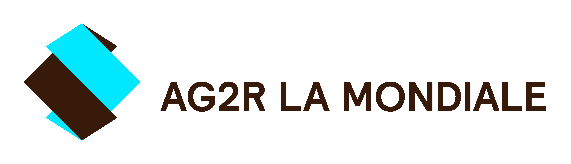 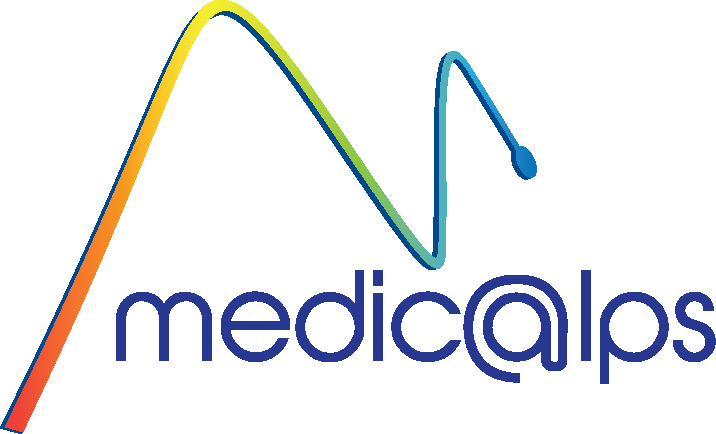 Appel à projet Med4AgeDossier de candidatureMerci de respecter le nombre de lignes indiquées pour répondre aux questions.Connaissance de l’entrepriseNom de l’entreprise :……………………………………………………………………………….Date de création de l’entreprise :…………………………………………………………………..Représentant légal (nom, prénom, titre, mail, téléphone) :………………………………………………………………………………………………………………………………………………………………………………………………………………………………………………………………………………………………………………………………………Adresse postale : ………………………………………………………………………………………………………………………………………………………………………………………………………………………………………………………………………………………………………………………………………Effectifs : ………………………………………………………………………………………………Description succincte de l’équipe projet (10 lignes)(Origine professionnelle, nombre d'années d'expérience, expertise préalable, répartition des rôles/titres dans l'entreprise, parcours des membres, motivation, track records…) :……………………………………………………………………………………………………………………………………………………………………………………………………………………………………………………………………………………………………………………………………………………………………………………………………………………………………………………………………………………………………………………………………………………………………………………………………………………………………………………………………………………………………………………………………………………………………………………………………………………………………………………………………………………………………………………………………………………………………………………………………………………………………………………………………………………………………………………………………Contexte global du projet de l’entreprise (8 lignes)(Ambition à termes dans lequel s’inscrit le projet proposé ci-dessous)…………………………………………………………………………………………………………………………………………………………………………………………………………………………………………………………………………………………………………………………………………………………………………………………………………………………………………………………………………………………………………………………………………………………………………………………………………………………………………………………………………………………………………………………………………………………………………………………………………………………………………………………………………………………………………Description succincte de l’innovation (5-6 lignes)(Décrire l’aspect innovant de votre produit ou service, en termes technologique, organisationnel ou autre)…………………………………………………………………………………………………………………………………………………………………………………………………………………………………………………………………………………………………………………………………………………………………………………………………………………………………………………………………………………………………………………………………………………………………Description succincte du projet (5-6 lignes)(Résumé du projet pour cette candidature)…………………………………………………………………………………………………………………………………………………………………………………………………………………………………………………………………………………………………………………………………………………………………………………………………………………………………………………………………………………………………………………………………………………………………Description du projetStade de maturité de l’innovation (5-6 lignes)(Préciser : preuve de concept, expérimentations d’usage, études cliniques, test de déploiement, marquage CE, produit déjà sur le marché…) …………………………………………………………………………………………………………………………………………………………………………………………………………………………………………………………………………………………………………………………………………………………………………………………………………………………………………………………………………………………………………………………………………………………………Caractère innovant de la technologie proposée (5-6 lignes)(Aspects technologiques, organisationnels, liés au marché et/ou la concurrence…)  …………………………………………………………………………………………………………………………………………………………………………………………………………………………………………………………………………………………………………………………………………………………………………………………………………………………………………………………………………………………………………………………………………………………………Impact et mode d’évaluation de la solution sur la santé et/ou la qualité de vie des personnes de plus de 50 ans et leur entourage (aidants, soignants…) (8 lignes)…………………………………………………………………………………………………………………………………………………………………………………………………………………………………………………………………………………………………………………………………………………………………………………………………………………………………………………………………………………………………………………………………………………………………………………………………………………………………………………………………………………………………………………………………………………………………………………………………………………………………………………………………………………………………………Impact et mode d’évaluation économique de la solution (5 lignes)(Pour les bénéficiaires, le système de santé, l’état, les collectivités et toutes autre parties prenantes impliquées) …………………………………………………………………………………………………………………………………………………………………………………………………………………………………………………………………………………………………………………………………………………………………………………………………………………………………………………………………………………………………………………………………………………………………Partenaires opérationnels du projet :(Préciser : nom de l’organisation, statut (public / privé), rôle) ……………………………………………………………………………………………………………………………………………………………………………………………………………………………………………………………………………………………………………………………………………………………………………………………………………………………………………………………………………………………………………………………………………………………………………………………………………………………………………………………………………………………………………………………………………………………………………………………Objectif(s) du projet : (5 lignes)(Livrables, output…)…………………………………………………………………………………………………………………………………………………………………………………………………………………………………………………………………………………………………………………………………………………………………………………………………………………………………………………………………………………………………………………………………………………………………Propositions de possibilités d’inclusion de personnes et/ou patients, notamment des assurés et cotisants d’AG2R LM : (5 lignes)(Préciser la démarche en cours, à venir) …………………………………………………………………………………………………………………………………………………………………………………………………………………………………………………………………………………………………………………………………………………………………………………………………………………………………………………………………………………………………………………………………………………………………Etat de la propriété intellectuelle à ce jour (5 lignes)…………………………………………………………………………………………………………………………………………………………………………………………………………………………………………………………………………………………………………………………………………………………………………………………………………………………………………………………………………………………………………………………………………………………………Jalons et étapes clefs du projet (10 lignes) :(Préciser ici les étapes clefs du projet avec horizon de temps)……………………………………………………………………………………………………………………………………………………………………………………………………………………………………………………………………………………………………………………………………………………………………………………………………………………………………………………………………………………………………………………………………………………………………………………………………………………………………………………………………………………………………………………………………………………………………………………………………………………………………………………………………………………………………………………………………………………………………………………………………………………………………………………………………………………………………………………………………Dans quelles mesures les questions d’éthique ont-elles été prises en compte dans le projet ? (5 lignes)…………………………………………………………………………………………………………………………………………………………………………………………………………………………………………………………………………………………………………………………………………………………………………………………………………………………………………………………………………………………………………………………………………………………………Accès marchéLe projet est-il exposé à des barrières réglementaires ? Si oui, lesquelles et quel est le calendrier pour obtenir les certifications nécessaires (5 lignes) ?…………………………………………………………………………………………………………………………………………………………………………………………………………………………………………………………………………………………………………………………………………………………………………………………………………………………………………………………………………………………………………………………………………………………………Le projet implique-t-il des changements d’usages dans les pratiques des bénéficiaires et/ou des parties prenantes en charge de ces bénéficiaires ? (10 lignes)(Préciser les changements et les solutions envisagées)……………………………………………………………………………………………………………………………………………………………………………………………………………………………………………………………………………………………………………………………………………………………………………………………………………………………………………………………………………………………………………………………………………………………………………………………………………………………………………………………………………………………………………………………………………………………………………………………………………………………………………………………………………………………………………………………………………………………………………………………………………………………………………………………………………………………………………………………………Quelle est la stratégie de commercialisation envisagée ? (5 lignes)(Préciser le mode de distribution, directe, via distributeurs…)…………………………………………………………………………………………………………………………………………………………………………………………………………………………………………………………………………………………………………………………………………………………………………………………………………………………………………………………………………………………………………………………………………………………………Quel est le business model envisagé ? (5 lignes)…………………………………………………………………………………………………………………………………………………………………………………………………………………………………………………………………………………………………………………………………………………………………………………………………………………………………………………………………………………………………………………………………………………………………A quelle date / période est prévue l’entrée de la solution sur le marché français ? (5 lignes)…………………………………………………………………………………………………………………………………………………………………………………………………………………………………………………………………………………………………………………………………………………………………………………………………………………………………………………………………………………………………………………………………………………………………Quelles sont vos projections de CA dans les 5 prochaines années ? (5 lignes)…………………………………………………………………………………………………………………………………………………………………………………………………………………………………………………………………………………………………………………………………………………………………………………………………………………………………………………………………………………………………………………………………………………………………Récompense et éléments financiersPrix / reconnaissances éventuels dont aurait bénéficié le projet jusqu’à présent (ANR, Bpifrance…) :(Préciser le montant et l’année de réception du prix) …………………………………………………………………………………………………………………………………………………………………………………………………………………………………………………………………………………………………………………………………………………………………………………………………………………………………………………………………………………………………………………………………………………………………Montant des aides publiques reçues à ce jour pour le projet : (Préciser le montant et l’année)…………………………………………………………………………………………………………………………………………………………………………………………………………………………………………………………………………………………………………………………………………………………………………………………………………………………………………………………………………………………………………………………………………………………………Situation financière de la société. Précisez : Fonds levés (montant et date) (5 lignes)…………………………………………………………………………………………………………………………………………………………………………………………………………………………………………………………………………………………………………………………………………………………………………………………………………………………………………………………………………………………………………………………………………………………………Montant des fonds propres à la date de candidature (3 lignes)………………………………………………………………………………………………………………………………………………………………………………………………………………………………………………………………………………………………………………………………………Répartition de l’actionnariat (ventilation en %) : parts des associés fondateurs et parts des autres investisseurs (et ventilation des parts) (5 lignes)…………………………………………………………………………………………………………………………………………………………………………………………………………………………………………………………………………………………………………………………………………………………………………………………………………………………………………………………………………………………………………………………………………………………………Résultat net des deux derniers exercices (3 lignes)………………………………………………………………………………………………………………………………………………………………………………………………………………………………………………………………………………………………………………………………………